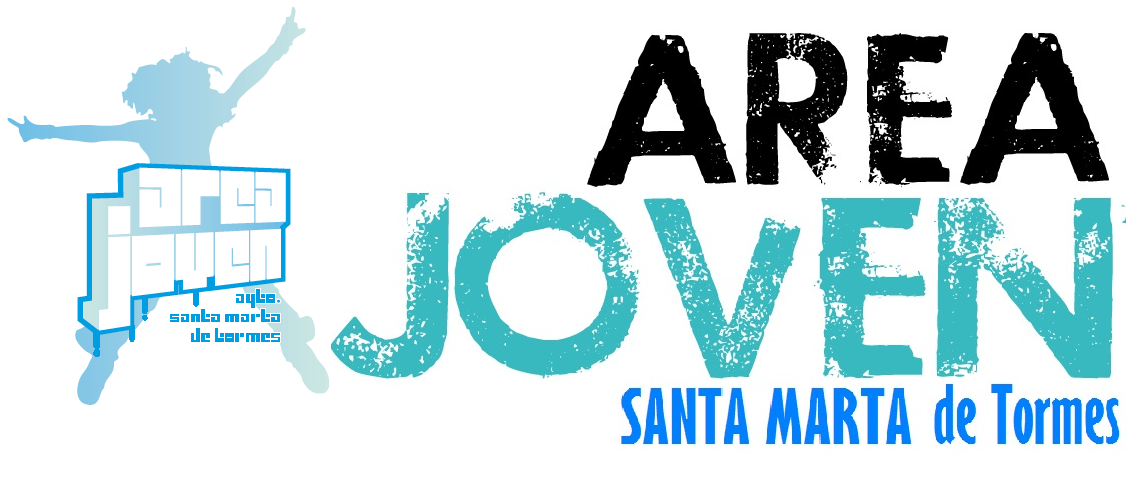 BOLETÍN DE INSCRIPCIÓN Y DATOS PERSONALES“CAMPAMENTO URBANO SANTA MARTA DE TORMES 2015”*Las actividades están sujetas a una inscripción de 45 euros* En caso de ser menor de edad deberá entregarse OBLIGATORIA y DEBIDAMENTE CUMPLIMENTADA la Autorización del Tutor o Tutora Legal que se adjunta en el reverso de la presente hoja de Inscripción.Conozco y acepto las CONDICIONES DE PARTICIPACIÓN de la presente actividad indicadas en el reverso del presente Boletín de Inscripción. Santa Marta de Tormes, a ____ de ________________de 20____.(Firma)Ley orgánica sobre Tratamiento Automatizado de Datos. En cumplimiento con la ley Orgánica 15/1999, de 13 de diciembre, sobre protección de datos de Carácter Personal (LOPD), el Excmo. Ayuntamiento de Santa Marta de Tormes comunica las siguientes consideraciones: La cumplimentación parcial o total de los datos que solicitamos es voluntaria. Los datos que le solicitamos de carácter personal quedarán incorporados a un fichero informatizado, siendo el responsable del fichero y de su tratamiento el Excmo. Ayuntamiento de Santa Marta de Tormes. Queda igualmente informado de la posibilidad de ejercitar los derechos de acceso, rectificación, cancelación y oposición, de sus datos personales.Los padres o tutores legales autorizan a usar las imágenes que se tomen de los participantes utilizados únicamente con propósito de publicidad, promoción y difusión de las actividades del ayuntamiento, y programas de la propia entidad, salvo los protegidos por la legislación vigente. AUTORIZACIÓN DEL TUTOR/A LEGALD./Dña ………………………………………………...con DNI……………………..…., y domicilio a efectos de notificación…………………………………………..………………….…………………………………………………………………….como madre, padre, tutor/a legal autorizo a  ………………………………………………………………………………….., cuyos datos aparecen completos en el apartado DATOS SOBRE EL PARTICIPANTE a participar en la ACTIVIDAD ARRIBA INDICADA que organiza el Ayuntamiento de Santa Marta de Tormes, entendiendo que es una actividad en la que el menor ha decidido participar como complemento a la oferta educativa y de ocio del Ayuntamiento y aceptando las siguientes condiciones de participación:En Santa Marta de Tormes (Salamanca) a …..…. de …………………………. de 20……..Fdo.:CONDICIONES DE PARTICIPACIÓNDeclaro que los datos señalados en el apartado DATOS DEL PARTICIPANTE son ciertos en su totalidad asumiendo las responsabilidades que pudieran derivarse por su omisión, error o falsedad.  Además facilitaré antes y durante la actividad todos los datos necesarios que garanticen la seguridad y bienestar de la persona y del resto de participantes. El participante y sus tutores/as  legales están de acuerdo en cumplir y respetar las normas y reglamentos establecidos por la entidad organizadora del evento para permitir el correcto desarrollo de la actividad así como para poder garantizar la seguridad, salud y bienestar de todos los participantes en ésta. Al inicio de la actividad el equipo de  educadores/as responsable estará informado de todos los aspectos medico-sanitarios relativos al participante. Además a través de la presente, informo de las alergias, intolerancias alimenticias y demás aspectos médicos relevantes del participante.La omisión de las normas y reglamento de las actividades a realizar, por parte del participante, podrá suponer la expulsión de la actividad bajo el criterio del equipo de educadores/as.El participantes y/o los padres, madres o tutores/as legales autorizan a usar las imágenes que se tomen de los participantes durante el tiempo de actividad para que sean utilizados en publicidad, promoción y difusión de las actividades y programas del ayuntamiento o de la propia entidad. En todo caso se respetará lo establecido por la legislación vigente. DATOS DEL PARTICIPANTEDATOS DEL PARTICIPANTEDATOS DEL PARTICIPANTEDATOS DEL PARTICIPANTEDATOS DEL PARTICIPANTEDATOS DEL PARTICIPANTEDATOS DEL PARTICIPANTEAPELLIDOSNOMBREDNIF. NACIMIENTOF. NACIMIENTO     /     /EDADDOMICILIOC. POSTALDOMICILIOTELÉFONOLOCALIDADPROVINCIAMAIL¿Estás empadronado en el municipio?¿Estás empadronado en el municipio?¿Estás empadronado en el municipio?Firma;Firma;Firma;Firma;SI  ☐   NO  ☐SI  ☐   NO  ☐SI  ☐   NO  ☐Firma;Firma;Firma;Firma;¿Estas inscrito en el Área Joven?¿Estas inscrito en el Área Joven?¿Estas inscrito en el Área Joven?Firma;Firma;Firma;Firma;SI  ☐   NO  ☐SI  ☐   NO  ☐SI  ☐   NO  ☐Firma;Firma;Firma;Firma;Inscripción actividades de:Inscripción actividades de:Inscripción actividades de:1 Semana  ☐   2 Semanas  ☐ Extras  ☐1 Semana  ☐   2 Semanas  ☐ Extras  ☐1 Semana  ☐   2 Semanas  ☐ Extras  ☐